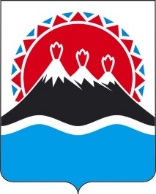 П О С Т А Н О В Л Е Н И ЕПРАВИТЕЛЬСТВАКАМЧАТСКОГО КРАЯг. Петропавловск-КамчатскийПРАВИТЕЛЬСТВО ПОСТАНОВЛЯЕТ:1.	Внести в приложение к постановлению Правительства Камчатского края от 26.12.2022 № 724-П «Об утверждении Порядка предоставления субсидии из краевого бюджета на финансовое обеспечение части затрат, связанных с развитием северного оленеводства в Камчатском крае» (далее  Порядок) изменения согласно приложению к настоящему постановлению.2. 	Настоящее постановление вступает в силу после дня его официального опубликования и распространяется на правоотношения, возникшие с 1 января 2023 года.Приложение к постановлениюПравительства Камчатского краяот [Дата регистрации] № [Номер документа]Изменения в постановление Правительства Камчатского края от 26.12.2022 № 724-П «Об утверждении Порядка предоставления субсидии из краевого бюджета на финансовое обеспечение части затрат, связанных с развитием северного оленеводства в Камчатском крае»Пункт 1 части 13 изложить в следующей редакции:«1) участник отбора не должен являться иностранным юридическим лицом, в том числе местом регистрации которого является государство или территория, включенные в утверждаемый Министерством финансов Российской Федерации перечень государств и территорий, используемых для промежуточного (офшорного) владения активами в Российской Федерации (далее - офшорные компании), а также российскими юридическими лицами, в уставном (складочном) капитале которых доля прямого или косвенного (через третьих лиц) участия офшорных компаний в совокупности превышает 25 процентов (если иное не предусмотрено законодательством Российской Федерации). При расчете доли участия офшорных компаний в капитале российских юридических лиц не учитывается прямое и (или) косвенное участие офшорных компаний в капитале публичных акционерных обществ (в том числе со статусом международной компании), акции которых обращаются на организованных торгах в Российской Федерации, а также косвенное участие таких офшорных компаний в капитале других российских юридических лиц, реализованное через участие в капитале указанных публичных акционерных обществ;»;В пункте 4 части 39 после слова «Соглашением» дополнить словами «(в случае заключения Соглашения в электронном виде – также в ГИИС «Электронный бюджет»)»;В пункте 2 части 46 цифры «3 102,48» заменить цифрами «3 028,51»;Дополнить частью 471 следующего содержания:«Для расчета повышенной ставки Министерство вправе затребовать у получателей субсидии Отчет о движении оленпоголовья за месяц, предшествующий месяцу, в котором планируется увеличение ставки и заключение дополнительного соглашения.В случае увеличения ставки исключительно за счет средств краевого бюджета, расчет объема субсидии производится по следующей формуле:Су = СТу х Полi1, гдеСу – увеличенный объем субсидии на финансовое обеспечение части затрат, связанных с развитием северного оленеводства в Камчатском крае;Полi1 – численность поголовья северных оленей i-гo получателя субсидии за месяц, предшествующий месяцу, в котором планируется увеличение ставки и заключение дополнительного соглашения;СТу – ставка субсидии, предоставляемой на финансовое обеспечение части затрат на развитие северного оленеводства в Камчатском крае, на одну голову северного оленя, которая рассчитывается по следующей формуле:СТу = Ос/Пол1, гдеОс – дополнительный объем средств, предусмотренный за счет средств краевого бюджета на финансовое обеспечение части затрат, связанных с развитием северного оленеводства в Камчатском крае по ставке на одну голову сельскохозяйственного животного;Пол1 – общая численность поголовья северных оленей получателей субсидии за месяц, предшествующий месяцу, в котором планируется увеличение ставки и заключение дополнительного соглашения.».[Дата регистрации]№[Номер документа]О внесении изменений в приложение к постановлению Правительства Камчатского края от 26.12.2022 № 724-П «Об утверждении Порядка предоставления субсидии из краевого бюджета на финансовое обеспечение части затрат, связанных с развитием северного оленеводства в Камчатском крае»Председатель ПравительстваКамчатского края[горизонтальный штамп подписи 1]Е.А. Чекин